บันทึกข้อความ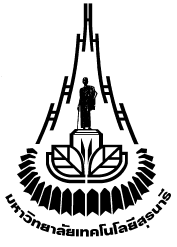 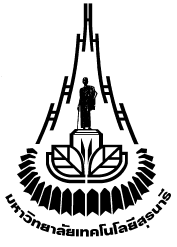 มหาวิทยาลัยเทคโนโลยีสุรนารีหน่วยงาน		  				  โทรศัพท์ 		 โทรสาร			ที่ อว 	 								วันที่	      			เรื่อง การชี้แจงและแก้ไขต่อข้อคำถามหรือข้อเสนอแนะของคณะกรรมการฯ (รหัส EC-	)			เรียน	ประธานคณะกรรมการจริยธรรมการวิจัยในมนุษย์ข้าพเจ้า ..........................................สังกัด ..............................................................................ได้ แก้ไขเอกสารโครงการวิจัยเพื่อชี้แจงต่อข้อคำถามหรือข้อเสนอแนะของคณะกรรมการฯ เรื่อง “................................................” (รหัส EC-..................) มาเพื่อขอรับรองจากคณะกรรมการจริยธรรมการวิจัย ตามแบบชี้แจงการแก้ไข โดยได้แนบเอกสารที่แก้ไขมาเพื่อพิจารณา ดังนี้บันทึกการชี้แจงต่อข้อคำถามหรือข้อเสนอแนะของคณะกรรมการฯหนังสือแจ้งผลการพิจารณาโครงการ3. แบบเสนอโครงการวิจัย ที่แก้ไขแล้ว พร้อมระบุ version และวันที่4. เอกสารชี้แจงผู้เข้าร่วมการวิจัย ที่แก้ไขแล้ว พร้อมระบุ version และวันที่5. หนังสือแสดงเจตนายินยอมเข้าร่วมการวิจัย ที่แก้ไขแล้ว พร้อมระบุ version และวันที่6. เครื่องมือวิจัย เช่น แบบสอบถาม แผ่นพับโฆษณา หนังสือขอความอนุเคราะห์ ที่ปรับแก้แล้ว พร้อมระบุ version และวันที่7. อื่นๆ ได้แก่ 							จึงเรียนมาเพื่อโปรดพิจารณา(					)หัวหน้าโครงการ(					)อาจารย์ที่ปรึกษา (กรณีที่เป็นนักศึกษา)AF/22-08/02.0บันทึกการชี้แจงและแก้ไขต่อข้อคำถามหรือข้อเสนอแนะของคณะกรรมการฯโครงการ							(รหัส EC-)หัวหน้าโครงการ						หมายเหตุ  การแก้ไขเอกสารควรแก้ไขในแบบเสนอโครงการให้ตรงกับบันทึกการชี้แจง พร้อมทั้งทำตัวเข้มและขีดเส้นในส่วนที่แก้ไข เพื่อความรวดเร็วในการตรวจสอบของผู้ทรงคุณวุฒิข้อคำถามข้อความที่ปรับปรุงแก้ไข/เพิ่มเติมหน้าที่/บรรทัด1. 2. 3. 